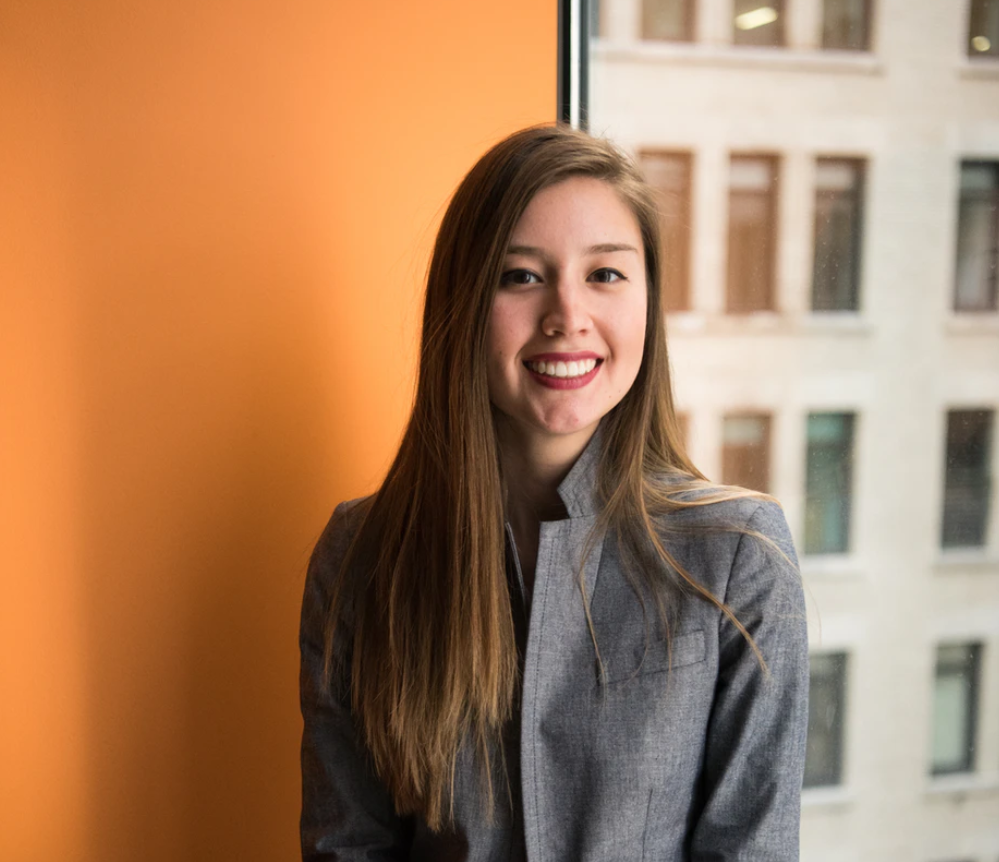 Name: Jane TaylorAge: 34Occupation: Highschool gym teacherIncome: $40k/yearStatus: MarriedLocation: LondonCharacter type: fitness enthusiastAbout/BioJane works out every morning and hits the gym several times a week. She also teaches several aerobics classes at the local gym and is an avid bodybuilder who maintains a strict diet and exercise schedule.GoalsContinue and improve her body and fitness levelsEasily find and experiment with new workout plansPain pointsObjectively measure her progressCreate flexible workout plans that are adapted to her busy scheduleTracking her food intake is a lot of hasslePersonalityIntrovertFollows her intuitionImpatient